САРАТОВСКАЯ ГОРОДСКАЯ ДУМАРЕШЕНИЕ24.09.2020 № 74-581                                                                                  г. СаратовОб отмене решения Саратовской городской Думы  от 27.10.2005  № 63-616 «О тарифах на оценочные услуги и работы по технической инвентаризации и техническому учету объектов капитального строительства, выполняемые МУП «Городское бюро технической инвентаризации»В соответствии со статьей 43 Устава муниципального образования «Город Саратов»Саратовская городская Дума РЕШИЛА:1.   Отменить решение Саратовской городской Думы  от 27.10.2005       № 63-616 «О тарифах на оценочные услуги и работы по технической инвентаризации и техническому учету объектов капитального строительства, выполняемые МУП «Городское бюро технической инвентаризации».2.  Настоящее решение вступает в силу со дня его официального опубликования.ПредседательСаратовской городской Думы                                                      В.В. МалетинГлава муниципального образования «Город Саратов»                                                         М.А. Исаев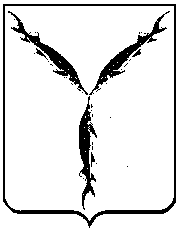 